ПРОЕКТ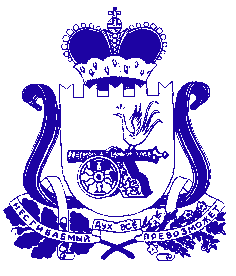 СОВЕТ ДЕПУТАТОВ ЛЕХМИНСКОГО СЕЛЬСКОГО ПОСЕЛЕНИЯ ХОЛМ-ЖИРКОВСКОГО РАЙОНА СМОЛЕНСКОЙ ОБЛАСТИР Е Ш Е Н И Еот  _____.2023 года                    № ___В целях обсуждения проекта бюджета муниципального образования Лехминского сельского поселения Холм-Жирковского района Смоленской области  на 2024 год и плановый период 2025 и 2026 годов, Руководствуясь Федеральным законом от 06.10.2003 № 131- ФЗ «Об общих принципах организации местного самоуправления в Российской Федерации», Бюджетным кодексом Российской Федерации, областным законом «Об областном бюджете на 2024 год и на плановый период 2025 и 2026 годов», ст.22 Устава Лехминского сельского поселения Холм - Жирковского района Смоленской области, Совет депутатов Лехминского сельского поселения Холм-Жирковского района Смоленской области Совет депутатов Лехминского сельского поселения Холм-Жирковского района Смоленской областиРЕШИЛ:           1. Провести публичные слушания по проекту бюджета муниципального образования Лехминского сельского поселения Холм-Жирковского района Смоленской области на 2024 год и  плановый период  2025 – 2026 годов.2. Назначить проведение публичных слушаний по рассмотрению проекта бюджета на 2024 год и  плановый период  2025 – 2025 годов на 28 ноября 2023 года в 14.00 часов в помещении Администрации Лехминского сельского поселения Холм-Жирковского района Смоленской области по адресу: Смоленская область, Холм-Жирковский район, д. Лехмино, переулок  Центральный, дом № 2.             3. Утвердить прилагаемый состав оргкомитета по проведению публичных слушаний по рассмотрению проекта бюджета муниципального образования Лехминского сельского поселения Холм-Жирковского района Смоленской области на 2024 год и плановый период  2025 – 2026 годов (приложение № 1).            4. Обнародовать данное решение путем размещения на информационных стендах Лехминского сельского поселения Холм – Жирковского района Смоленской области.Глава муниципального образованияЛехминского сельского поселенияХолм-Жирковского районаСмоленской области                                                                               Н.В.Борисова                                                                   Приложение № 1 к решению Совета  депутатов Лехминского сельского поселения Холм – Жирковского района Смоленской области от _____.2023 года  № __Составоргкомитета по проведению публичных слушаний по проектубюджета муниципального образования Лехминского сельского поселенияХолм-Жирковского района Смоленской области на 2024 год и на  плановый период 2025 и 2026 годов1. Полякова Людмила Владимировна  – депутат Совета депутатов                                                                  Лехминского сельского поселения                                                                  Холм-Жирковского района                                                                   Смоленской области – председатель                                                                   оргкомитета2. Иванова Елена Александровна –        депутат Совета депутатов                                                                  Лехминского сельского поселения                                                                  Холм-Жирковского района                                                                  Смоленской области – член                                                                   оргкомитета3. Кузнецова Нина Николаевна -            депутат Совета депутатов                                                                  Лехминского сельского поселения                                                                  Холм-Жирковского района                                                                  Смоленской области – член                                                                   оргкомитетаО проведении публичных слушаний по  проекту   решения   «О бюджете муниципального           образования Лехминского  сельского поселения Холм-Жирковского района Смоленской  области  на 2024 год и плановый период 2025 и 2026 годов»